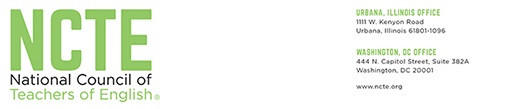 APPLICATION FOR NCTE STUDENT AFFILIATEAccording to the student affiliate constitution and the NCTE Constitution all student affiliate officers must be student members of NCTE. To indicate that you’ve checked with your officers to make sure they are NCTE members, please sign and return this form with your other forms.Full Name of Student Affiliate: Location of Student Affiliate: I have checked with all the persons listed as officers and editors and they affirm that they are student members of NCTE.FACULTY SPONSOR: SIGNATURE: DATE: Faculty sponsors serve as Directors for Student AffiliatesPlease include as much of this information as possible for each officer: president, vice president, secretary, treasurer, liaison officer, and faculty sponsor/NCTE Director. Please use format below as a sample for providing information.PLEASE RETURN TO: Division of Affiliate Services, NCTE, 1111, W. Kenyon Road, Urbana, IL 61801 (affsec@ncte.org). PLEASE SEND UPDATES AS THEY OCCUR THROUGHOUT THE YEAR.NCTE Student Affiliate Dues  PLEASE SUBMIT THIS FORM PLUS NCTE DUES TO: Division of Affiliate Services, 1111 W. Kenyon Road, Urbana, Illinois 61801-1096, Fax: 217-278-3761, Email: affsec@ncte.org.NOTE: Bylaws governing affiliate dues were set at the Annual Business Meeting, November 26, 1962.Student affiliates must have a minimum of 10 NCTE Student Members.For the current academic year, student affiliates pay dues according to the following schedule:Student Affiliates ………………………………………..$2.50 US funds/student affiliate/yearSTUDENT AFFILIATE DUES SUBMITTEDFull Name of Affiliate: Number of Members:Amount of Dues to NCTE (make check payable to NCTE): SUBMITTED BYName:Faculty Sponsor/NCTE Director:Address:Date:Student Affiliate dues must be paid before your NCTE Director (Faculty Sponsor) can receive the materials for the Annual Meeting of the Board of Directors.FOR OFFICE USE ONLYCheck Number: ______NCTE Account Number: ____________________NAME:Preferred mailing address:  _____Home   _____WorkPosition in Affiliate:Home address:Home Phone:Work Phone:City, State, Zip:Cell Phone:Fax:Work address:E-mail:Date of election:City, State, Zip:Term of office: